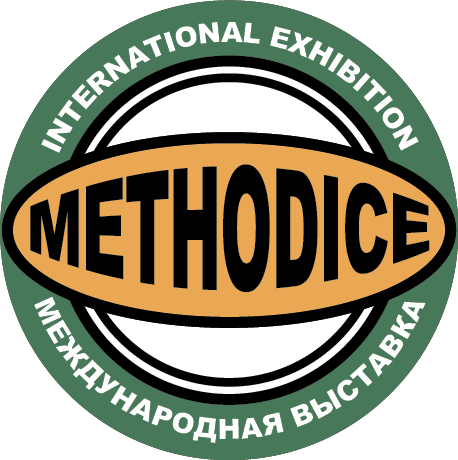 Приказ № 29/2019 от  29.09.2019 г.ПРЕСС-РЕЛИЗVIII МЕЖДУНАРОДНАЯ ЗАОЧНАЯ ВЫСТАВКА «METHODICE»Информируем Вас о результатах VIII Международной заочной выставке «METHODICE-2018» (8-я группа экспонентов, май 2019 г.). Выставка проводится под эгидой международной славянской академии наук, образования, искусств и культуры (Западно-Сибирский филиал МСА). На выставку поступили экспонаты из Алтайского, Забайкальского, Красноярского, Ставропольского краев; Республики Алтай, Башкортостан, Бурятия, Саха (Якутия); Ханты-Мансийского АО-Югра,  Ямало-Ненецкого АО; Белгородской, Иркутской, Кемеровской, Московской, Мурманской, Нижегородской, Новосибирской, Ростовской, Самарской, Тамбовской, Томской и Тюменской областей (Российская Федерация); Кустанайской и Мангистауской   областей (Республика Казахстан).На выставку поступило около 50 экспонатов, присуждены награды: дипломы лауреата – 8, бронзовые медали – 7, серебряные медали – 9, золотые медали – 21.СПИСОКпобедителей   (золотых медалистов)VIII  Международной заочной выставки методических и программно-методических материалов «METHODICE»(8 гр. экспонентов; май 2019 г.)Региональная общественная организация «Байкальский инновационный центр» (п. Танхой, Республика Бурятия) за актуализацию и эффективное использование потенциала волонтерской деятельности молодежи в рамках проекта «Байкал - Навсегда»ЗЕЛЕНСКАЯ Валентина Алексеевна - исполняющий обязанности заведующего кафедры изобразительного искусства Ставропольского государственного педагогического института (г. Ставрополь) за учебное пособие МИР РЕГИОНАЛЬНОЙ КУЛЬТУРЫ СТАВРОПОЛЬЯ по формированию этнокультурных ценностей и духовно-нравственных идеалов в студенческой среде на основе краеведения САХИПОВ Фёдор Фаткуллович - МОБУ Башкирская гимназия (г. Нефтекамск,  Республика Башкортостан)  за Учебно-методическое пособие для учителей технологии общеобразовательной школы «Пути совершенствования технологического образования школьников»ОРЕХОВА Людмила Алексеевна - МБДОУ Детский сад № 14 (г. Изобильный Ставропольского края)  за методическое пособие «Изучение геральдики Ставропольского края в дошкольной организации в условиях ФГОС ДО» - Ставрополь: «Литера», 2017. - 131 с.МБДОУ Детский сад № 21 (г. Чита) за  Программу "Внутренняя система оценки качества образования в дошкольном образовательном учреждении", отражающую творческий подход к организации образовательной практики (автор-разработчик - Харина Е.С.) МБДОУ Детский сад № 34 (г. Анжеро-Судженск) за комплект программно-методических материалов -  Программу «Путешествие с Финграмом» формирования основ финансовой грамотности старших дошкольников  (авторы-разработчики - Михальцова Л.П., Аникеева Л.В., Валько Т.Н., Сячина Л.Ю.)МБУДО  «Дом творчества «Октябрьский» (г. Новосибирск) за «Моё педагогическое кредо: Сборник по страницам выступлений педагогических работников – участников Открытого районного конкурса самопрезентаций «Мое педагогическое кредо» в формате «Pecha Kucha» (авторы-составители - Кайгородцева М.В., Тарасов А.С., Кайгородцев И.Л., Катаева Л.В.)МБ ДОУ Детский сад № 91 (г. Новокузнецк)  за творческий подход к вопросам повышения качества образовательного процесса и оригинальный учебно-методический комплект "Уроки финансовой грамотности" (автор-разработчик - Скитневская Л.Ю.)МКДОУ Детский сад № 457 (г. Новосибирск) за комплект оригинальных учебно-методических материалов для работы с детьми дошкольного возраста в летний оздоровительный период на базе ДОУ (Коржавина Т.Г., Леликова Л.М., Штука Г.В.)Шумилова Н.Н,  Глущенко В.В.,  Ищик А.В.,Баландина Т.А., Прохорова С.Б., Дунаева А.В., Чечет Н.В., Житарь В.П., Терехина В.В.,  Анисимова Л.В. - Детский сад «Княженика» - ООО «Газпром добыча Уренгой» (г. Новый Уренгой ЯНАО) за реализацию эффективных средств развития воспитанников и оригинальное особие для педагогов «Целевые беседы  с детьми дошкольного возраста по экологическому баннеру «Природа - наш дом»ЗЕЛЕНСКАЯ Валентина Алексеевна - ГБОУ ВО Ставропольский государственный педагогический институт (г. Ставрополь) за курс лекций «МЕТОДИКА ОБУЧЕНИЯ СТУДЕНТОВ ПЕДАГОГИЧЕСКОГО ВУЗА КОМПЬЮТЕРНОЙ ГРАФИКЕ». - Ставрополь: "Литера". - 2019. - 364 с.МДОУ № 179, Сибирский федеральный университет, Красноярский государственный педагогический университет им. В.П. Астафьева (г. Красноярск) за учебно-методическое пособие «Двигательная активность детей. Концептуальные и методологические основы» (авторы: Слезак М.Г, Потаенкова Т.Е., Мацко Т.Л., Артемьева Л.В. - МБДОУ №179; Ольгин И.И., Смирнов А.И. - КГПУ им. В.П. Астафьева; Тюканов - ИППС СФУ)МБ ДОУ "Детский сад № 257" (г. Новокузнецк) за творческий поиск ресурсов сохранения и укрепления здоровья воспитанников и комплект материалов "Формирование здоровьесберегающей среды в ДОУ" (авторы - Гончарова Н.В., Бурдюгова Г.В., Копытова Е.Т., Кочнева О.И., Зеленкевич Э.Г., Киселева А.Г., Кузякина И.В., Машковская О.В., Бемлер П.В., Шаповалова Ю.Н.)Детский сад «Колобок» ООО «Газпром добыча Уренгой» (г. Новый Уренгой ЯНАО)  за оригинальный комплект программно-методических материалов - авторскую программу для детей дошкольного возраста «Край, в котором Я живу» (авторы - Мандыч Л.А., Ерошкина Н.А., Агошкова С.В., Белоус А.Ю., Власова С.И., Никифорова А.Н., Карсакова Л. Т., Калантаевская С.Н., Копылова О.А., Кондратьева А.Г.) ТАРАСОВСКАЯ Н.Е. - Павлодарский государственный педагогический институт (г. Павлодар / Казахстан); ДЖАКОВА Г.Е. - Павлодарский филиал Медицинского университета (г. Семей / Казахстан); ЕСИМОВА Ж.К. - Областная стоматологическая поликлиника (г. Павлодар / Казахстан) за комплект материалов по использованию дикорастущих растений для оздоровительных, гигиенических и хозяйственно-бытовых целейМАДОУ «Лукоморье» (г. Ноябрьск ЯНАО) за актуализацию вопросов повышения качества и гармонизации педагогического процесса и комплект программно-методических материалов - Программу для старших дошкольников «Карусель профессий» (авторы -  Хисаметдинова Э.Р., Брезгулевская О.С., Александрова И.В., Чубенко Н.С.)Детский сад «Морозко»  ООО «Газпром добыча Уренгой» (г. Новый Уренгой ЯНАО) за творческий подход к вопросам повышения качества образовательного процесса и Основную образовательную программу дошкольного образования Детского сада «Морозко» (авторы-разработчики - Новикова Е.В., Пустарнакова И.А., Цыганаш Н.А., Ардуанова Е.И., Курбанаева Л.Н., Гудина А.Б.)Детский сад «Родничок» - ООО «Газпром добыча Уренгой» (г. Новый Уренгой ЯНАО) за оригинальный комплект программно-методических материалов «Активизация познавательно-речевой деятельности дошкольников в условиях ДОУ» (авторы - Арабаджиева Ю.Н., Сенченко Н.И., Усова Е.Б., Яковенко И.В., Бережная Н.В., Верещагина О.Г., Деркач И.Г., Керпек Т.В.)Детский сад «Родничок» ООО «Газпром добыча Уренгой» (г. Новый Уренгой ЯНАО) за комплект материалов, раскрывающих содержание и особенности развития творческого и эмоционального потенциала детей посредством игры на музыкальных инструментах в условиях ДОО (авторы - Арабаджиева Ю.Н., Титоренко О.И., Мошинская  Е.В., Бырка А.В., Гильманова А.Т., Яцюрик З.П.)МАДОУ Онохойский детский сад "Колобок" (п. Онохой, Республика Бурятия) -  за Методическое пособие "Практический опыт работы педагогов по организации образовательной деятельности в контексте ФГОС ДО" (авторы - С.Н. Пантелеева, О.В. Кудасова, Е.Л. Хлюстова, О.С. Разуваева, О.Г. Сафронова, В.В. Федорова, А.И. Клепикова)Детский сад «Снежинка» ООО «Газпром добыча Уренгой» (г. Новый Уренгой ЯНАО)  за творческий подход к формированию ценностного отношения к воде и оригинальный  проект  «Вода нужна всем» (авторы-разработчики - Мельник А.В., Гордеева А.Г.)СПИСОКлауреатов, награжденных серебряной медальюVIII Международной заочной выставки методических и программно-методических материалов «METHODICE»(8 гр. экспонентов; май 2019 г.)Центр внешкольной работы "Малая Академия" (г. Рубцовск Алтайского края) за учебно-методическое пособие "Эпиграф к профессии" по организации педагогической работы с несовершеннолетними подростками в летний период  и целенаправленной профориентационной деятельностиМОБУ ДОД Детская музыкальная школа № 12 (г. Красноярск) за комплект программно-методических материалов "Красота спасет мир", раскрывающий содержание, особенности и ресурсы раннего эстетического развития детей трех-пяти лет (автор - Л.П. Шалабай)МБДОУ Детский сад № 94 «Чебурашка»  (г. Прокопьевск) за методические рекомендации «Использование многофункционального дидактического  пособия «Макет «Земля – наш дом»  для развития познавательного интереса детей старшего дошкольного возраста (авторы - Тарханова Г.А., Южанина Т.В., Фёдорова Н.Г., Малышева Л.А., Ершова А.П., Дубинина Н.В.)Детский сад «Колобок» ООО «Газпром добыча Уренгой» (г. Новый Уренгой ЯНАО) за  Рабочую программу образовательной деятельности во второй  группе раннего возраста общеразвивающей направленности на 2017-2019 уч.г., отражающую эффективный поиск ресурсов повышения качества и гармонизации образования (авторы-разработчики - Мандыч Л.А. , Ерошкина Н.А., Абрамова Н.Ю., Никифорова А.Н., Карсакова Л.Т.)Детский сад «Родничок» - ООО «Газпром добыча Уренгой» (г. Новый Уренгой ЯНАО) за кейс-материал «Гражданское воспитание дошкольников», отражающий эффективное воспитание гражданственности в детской среде (авторы - Арабаджиева Ю.Н., Сенченко Н.И., Усова Е.Б., Верещагина О.Г., Хабибуллина Г.И., Бектемиров А.А., Титоренко О.И., Мошинская Е.В.)ЛИХОДЕЙ Наталья Вячеславовна (Школа-интернат № 23 ОАО "РЖД", г. Слюдянка) за эффективную практику приобщения подрастающего поколения к реальным контекстам современного социума и программу "Байкальский волонтер                                                                                                                          СПИСОКлауреатов, награжденных бронзовой медальюVIII Международной заочной выставки методических и программно-методических материалов «METHODICE»(8 гр. экспонентов; май 2019 г.)СЕРЯЦКАЯ Нина Сергеевна - Бюджетное профессиональное образовательное учреждение Республики Алтай «Горно-Алтайский государственный политехнический колледж им. М.З. Гнездилова» (г. Горно-Алтайск) за Методическую разработку учебного занятия по дисциплине «Право» на тему «Нормы права в системе социальных норм»КГПОАУ Камчатский политехнический техникум (г. Петропавловск-Камчатский) за проект, раскрывающий содержание, ресурсы и социально-педагогические условия формирования патриотизма и гражданского становления студентов (автор - Краменко В.А.)Детский сад «Росинка»  ООО «Газпром добыча Уренгой» (г. Новый Уренгой ЯНАО) за оригинальную Квест-игру для детей старшего дошкольного возраста по подготовке к школе «В гостях у сказки» (авторы - Е.И. Бакулина, С.Л. Антропова, Н.М. Егорова, М.Ф. Шелепова, Т.Н. Татаренко, М.И. Федорова, Л.Р. Верещагина)ТАРАСОВСКАЯ  Наталия Евгеньевна - Павлодарский государственный педагогический институт (г. Павлодар / Кахахстан)  за учебно-методический комплект материалов "Вопросы и задания для школьных и студенческих олимпиад по биологии"ЧЕРНИКОВА Ольга Александровна - БПОУ Горно-Алтайский государственный политехнический колледж (г. Горно-Алтайск) за актуализацию проблемы  поиска эффективных средств обучения и оригинальную методическую разработку учебного занятия по дисциплине "Спецрисунок"МБДОУ Детский сад "Сказка" (с. Шипуново Алтайского края) за творческий поиск ресурсов сохранения и укрепления здоровья детей и образовательную программу "Здоровый малыш" (авторы-разработчики - Т.А. Виканова, Ж.А. Бородулина)Детский сад «Росинка» ООО «Газпром добыча Уренгой» (г. Новый Уренгой ЯНАО) за комплект программно-методических материалов «Семинар-практикум «Организация работы логопедического пункта в условиях детского сада. Подготовка детей старшего дошкольного возраста к обучению грамоте» (авторы - С.И. Болотская, Е.И. Бакулина, М.И. Федорова, Л.Р. Верещагина, Н.А. Никитина, С.Ю. Карпухина, И.В. Ильина) Главный эксперт всероссийских и международных конкурсов и выставок  под эгидой МСАпроф. Б.П. Черник